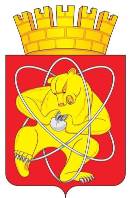 Муниципальное образование «Закрытое административно – территориальное образование  Железногорск Красноярского края»АДМИНИСТРАЦИЯ ЗАТО  г. ЖЕЛЕЗНОГОРСКПОСТАНОВЛЕНИЕ 08.04.2019                                                                                                     №  776г. ЖелезногорскО внесении изменений в постановление Администрации ЗАТО г. Железногорск от 10.06.2011 № 1011 «Об утверждении Положения о системах оплаты труда работников муниципальных учреждений ЗАТО Железногорск»В соответствии со статьями 135, 144 Трудового кодекса Российской Федерации, статьей 53 Федерального закона от 06.10.2003 № 131-ФЗ «Об общих принципах организации местного самоуправления в Российской Федерации», Уставом ЗАТО ЖелезногорскПОСТАНОВЛЯЮ:1. Внести в приложение к постановлению Администрации ЗАТО                                  г. Железногорск от 10.06.2011 № 1011 «Об утверждении Положения о системах оплаты труда работников муниципальных учреждений ЗАТО Железногорск» следующие изменения:1.1. Приложение 1 к п.6.2 Положения изложить в следующей редакции:«Приложение 1к п. 6.2 ПоложенияКОЛИЧЕСТВО СРЕДНИХ ОКЛАДОВ (ДОЛЖНОСТНЫХ ОКЛАДОВ), СТАВОК ЗАРАБОТНОЙ ПЛАТЫ РАБОТНИКОВ ОСНОВНОГО ПЕРСОНАЛА, ИСПОЛЬЗУЕМОЕ ПРИ ОПРЕДЕЛЕНИИ РАЗМЕРА ДОЛЖНОСТНОГО ОКЛАДА РУКОВОДИТЕЛЯ УЧРЕЖДЕНИЯ С УЧЕТОМ ОТНЕСЕНИЯ УЧРЕЖДЕНИЯ К ГРУППЕ ПО ОПЛАТЕ ТРУДА РУКОВОДИТЕЛЕЙ УЧРЕЖДЕНИЯ».1.2. Приложение 3 к п.6.11 Положения изложить в следующей редакции:                              «Приложение 3                      к п.6.11 Положения ПРЕДЕЛЬНОЕ КОЛИЧЕСТВОДОЛЖНОСТНЫХ ОКЛАДОВ РУКОВОДИТЕЛЕЙ УЧРЕЖДЕНИЙ, УЧИТЫВАЕМЫХ ПРИ ОПРЕДЕЛЕНИИ ОБЪЕМА СРЕДСТВ НА ВЫПЛАТЫ СТИМУЛИРУЮЩЕГО ХАРАКТЕРА РУКОВОДИТЕЛЯМ УЧРЕЖДЕНИЙ».2. Управлению делами (Е.В. Андросова) довести до сведения населения настоящее постановление через газету «Город и горожане».3. Отделу общественных связей Администрации ЗАТО г. Железногорск (И.С. Пикалова) разместить настоящее постановление на официальном сайте муниципального образования «Закрытое административно-территориальное образование Железногорск Красноярского края» в информационно-телекоммуникационной сети «Интернет».4. Контроль над исполнением настоящего постановления возложить на первого заместителя Главы ЗАТО г. Железногорск по стратегическому планированию, экономическому развитию и финансам С.Д. Проскурнина.5. Постановление вступает в силу после его официального опубликования и распространяется на правоотношения, возникшие с 01.04.2019.Глава ЗАТО г. Железногорск                                                                   И.Г. КуксинN п/пУчрежденияКоличество средних окладов (должностных окладов), ставок заработной платы работников основного персонала учрежденияКоличество средних окладов (должностных окладов), ставок заработной платы работников основного персонала учрежденияКоличество средних окладов (должностных окладов), ставок заработной платы работников основного персонала учрежденияКоличество средних окладов (должностных окладов), ставок заработной платы работников основного персонала учрежденияN п/пУчреждения1 группа по оплате труда2 группа по оплате труда3 группа по оплате труда4 группа по оплате труда1234561Муниципальные образовательные учреждения2,1 – 2,41,7 - 2,01,5 – 1,61,3 - 1,42Муниципальные учреждения  социального обслуживания 2,2 - 3,32,0 - 2,11,8 - 1,91,6 - 1,73Муниципальные учреждения культуры:Муниципальные учреждения культуры:Муниципальные учреждения культуры:Муниципальные учреждения культуры:Муниципальные учреждения культуры:3.1Библиотеки1,7 – 1,91,5 – 1,61,3 – 1,41,1 -1,23.2Учреждения культуры клубного типа (дом (дворец) культуры, центр досуга)1,7 – 1,91,5 – 1,61,4 – 1,51,2 -1,33.3Музеи1,7 – 1,91,5 – 1,61,3 – 1,41,1 -1,23.4Театральные учреждения1,9 -2,11,7 -1,8--4Муниципальные учреждения дополнительного образования в сфере культуры 2,4 - 2,72,1 - 2,31,8 - 2,01,5 - 1,75Муниципальные учреждения, реализующие программу спортивной подготовки1,9 – 2,11,7 – 1,81,5 – 1,61,3 - 1,46Муниципальные учреждения, осуществляющие деятельность в сфере молодежной политики3,0 - 3,22,7 - 2,92,4 - 2,62,1 - 2,37Иные муниципальные учреждения2,7 - 3,32,3 - 2,71,8 - 2,21,5 - 1,78Муниципальные учреждения, осуществляющие деятельность в сфере городского хозяйства:Муниципальные учреждения, осуществляющие деятельность в сфере городского хозяйства:Муниципальные учреждения, осуществляющие деятельность в сфере городского хозяйства:Муниципальные учреждения, осуществляющие деятельность в сфере городского хозяйства:Муниципальные учреждения, осуществляющие деятельность в сфере городского хозяйства:8.1МБУ Комбинат благоустройства»4,3 – 4,54,0 – 4,23,9 – 4,13,6 – 3,88.2МБУ «Горлесхоз»2,7 - 3,32,3 - 2,61,8 - 2,21,5 - 1,7N 
п/пУчрежденияПредельное 
количество 
должностных 
окладов   
руководителя
учреждения в
год1Муниципальные образовательные учреждения                28,02Муниципальные учреждения социального обслуживания населения29,03Муниципальные учреждения культуры22,04Муниципальные образовательные учреждения культуры11,05Муниципальные учреждения, реализующие программу спортивной подготовки27,06Муниципальные учреждения, осуществляющие деятельность в сфере молодежной политики38,07Иные муниципальные учреждения29,08Муниципальные учреждения, осуществляющие деятельность в сфере городского хозяйства38,0